Azori-szigetek csoportos körutazás: Sao Miguel és Terceira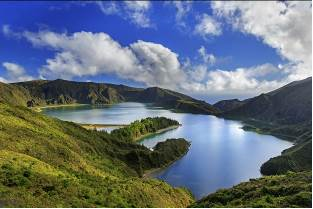 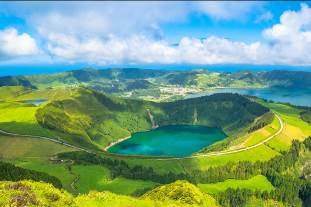 2024. június 21-28., július 26.- augusztus 2.(8 nap/7 éjszaka)969.000 Ft-tól/fő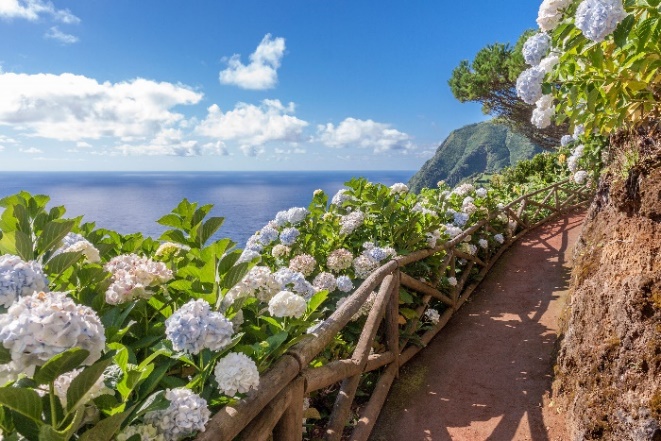 Ponta DelgadaFurnasLagoa de Fogo (Tűztó)Sete Citades tavakAngra de HeroismoBiscoitosAlgar do CarvaoA részvételi díj az alábbi szolgáltatások árát tartalmazza: utazás repülőgéppel Bécs – Lisszabon – Ponta Delgada és Terceira – Lisszabon - Bécs útvonalon átszállással, turista osztályon, belső repülőjárattal Ponta Delgada – Terceira útvonalon, a körutazás alatt légkondicionált autóbusszal, 4 éjszakai szállás Sao Miguel szigetén és 3 éjszakai szállás Terceire szigetén helyi négycsillagos szállodák kétágyas szobáiban, 6 reggeli és 1 hidegcsomag, 3 ebéd helyi éttermekben italfogyasztással, programok belépőjegyekkel, magyar idegenvezető az utazás teljes időtartamára, audioguide használata.A részvételi díjon felül fizetendő:	félpanzió felára (6 vacsora italfogyasztás nélkül), fakultatív program (bálnales), baleset-, betegség- és poggyászbiztosítás, útlemondási biztosítás, igény szerint transzfer a bécsi repülőtérre.További részletekről érdeklődjék irodánkban!